Purpose of the guidelinesThis document is intended to help contributors to Alexander Studies Online review submissions by other ASO contributors through the ASO community review process.  IntroductionScopeThis document offers guidelines only for community review, which needs to be distinguished from community commentary and open commentary.    The first occurs at the pre-publication stage; the last two occur at the post-publication stage.  There is a significant difference between the input expected in either case.  The possible options and applicable terminology can be seen in the matrix below and are discussed in more detail at: www.alexanderstudies.org/collaboration/peer-review-and-commentary and www.alexanderstudies.org/community-and-open-commentary.ConfidentialityAll the that forms part of the Community Review process Contributors discuss material amongst themselves but not with non-ContributorsCivility and Author Standards High standards of civility are expected in any review or responses to reviews. Please refer to the ASO Standards for Authors, which include our Netiquette standards and which are applicable to all reviews and commentaries.Destination of materialMaterial offered for community review may not be destined  by ASO. We encourage contributors to seek publication of their material by the more widely circulated print or online journals of the main Alexander societies.  Where an author is clear about their preferred route to publication we ask them to let us know and this will be publicised to the reviewers so they can assess the suitability of the target for the proposed readership.Types of materialThere is no restriction on the type of material that may be submitted for community review.  The Guidelines are framed as if the target material is an essay, research paper or research proposal: common sense is required to adjust the criteria for other types of material. Selection of reviewersWith community review, all our Contributors are able to offer feedback (whilst there is no expectation that they should do so).  Community reviewers thus self-select.  This can be contrasted with traditional peer review where the reviewers are invited by the editorial team. Practicalities - Submission GuidelinesFor details about the practicalities of submitting material, whether a target article for review or a comment on a target article, and including processes and formatting requirements, refer to our Submission Guidelines webpage under the More…>For Authors menu.Purpose and scope of community reviewPurposeThe aim of the community review process is to ensure the highest standard of material that can reasonably be achieved by cultivating:robustnessoriginalitysignificanceMore specifically:the main focus is on robustness (comprising qualities such as accuracy, validity, reliability), i.e. to address technical issues in the broadest sense from the minor (e.g. typographical errors) through to major issues of methodology and misunderstanding of other material; there is a lesser focus on originality, but it is important to identify where previous contributions may not have been addressed or sufficiently taken into account;the significance (including such as aspects as the importance or appropriateness of the material, the strength of the argument) certainly be addressed pre-publication, but there is no expectation that the author need agree with the critique.ScopeWe do not ask reviewers arrive at a global rating for a contribution (as may often be the case with traditional peer reviews), i.e., we do not ask reviewers to arrive at a balanced judgement, from an editorial perspective, about whether the target contribution should be published or not, or whether a “major” or “minor” revision would be appropriate.Guidelines for reviewersUse of language Check for:spelling mistakesambiguitiespoor grammarmisused termsterms that are not self-evident but lack explanationAre there novel uses of terminology: if so, are these appropriate and justified?Title [and sub-title] Do the title [and sub-title] reasonably reflect the topic area under discussion?AbstractDoes the abstract conform to length requirements (maximum 200 words for an article or essay or paper, 400 words for a monograph of 35 or more pages)?Does the abstract cover the main areas required i.e.:context: problem definition (what is the problem being addressed?); the current state of the field (existing literature or ideas)?methods / procedure /approach?results or main argument?conclusions?Main body of contribution StructureDoes the organisation of the contribution follow the broad outline indicated above for abstracts?Should any topics be added, lengthened, deleted, or shortened to make the work more readable, coherent, or complete?ScholarshipHas previously published material been taken into account and where appropriate referenced?Are the references correct?Is the content factually accurate?Are the methods used sound?For scientific / experimental material:are/were the methods used appropriate?are/were the methods described clearly enough for other researchers to replicate?are/were the methods of statistical analysis and level of significance appropriate?Are presentational aspects suitably clear i.e.tables?figures?diagrams?For research involving humans (and animals!) have ethical issues been adequately addressed including confidentiality and where necessary ethics committee approval?Are the arguments / conclusions logical?supported by the evidence? Have alternative explanations or arguments been adequately considered?ConclusionsAre the conclusions reasonable in the context of the material presented?Are there further implications that are not considered but should be?Have the practical implications for the Alexander Technique been sufficiently  addressed across the following domains:technique (i.e. the individual practice of the Alexander Technique)?promotion?pedagogy (teaching others)?professionalism?institutional and organisational aspects?teacher training?Supplementary MaterialFurther InformationFor further information about this document contact: 
David Gibbens 
editor@alexanderstudies.org DisclaimerNo warranty is given to any person whomsoever as to the appropriateness for any purpose whatsoever of any of the content of these Guidelines. Document HistoryFirst published under the title Guidelines for Peer Commentary.See http://www.alexanderstudies.org/node/4104  Copyright of this AgreementCopyright David Gibbens © 2015. The moral rights of David Gibbens to be identified as the author have been asserted.Creative Commons Licence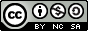 This work is licensed under a Creative Commons Attribution-NonCommercial-ShareAlike 4.0 International License.Pre-publication stagePost-publication stageAvailabilityCirculated to individual peer reviewers only Peer reviewOnline access restricted to ContributorsCommunity reviewCommunity commentaryOnline access open to allOpen commentary